от 17.03.2021 № 294В соответствии с постановлением администрации Починковского муниципального района от 15.10.2019 № 839 «Об утверждении Порядка разработки, реализации и оценке эффективности муниципальных программ Починковского муниципального района» и в целях эффективного расходования бюджетных средств:Внести в муниципальную программу «Управление муниципальными финансами Починковского муниципального района» утвержденную постановлением администрации Починковского муниципального района от 30 декабря 2015 года № 1138, с изменениями внесенными постановлениями администрации Починковского муниципального района от 04 декабря 2017 года № 1079, от 12 декабря 2018 года №1196 года, от 28 декабря 2018 года № 1208, от 09 января 2019 г №4 , №1131 от 27 декабря2019 года, от19декабря 2020 года №758, от30 декабря 2020года №900 изменения следующего содержания:- паспорт муниципальной программы «Управление муниципальными финансами Починковского муниципального района Нижегородской области» изложить в новой редакции согласно приложения № 1 к настоящему постановлению;- приложение №1 к муниципальной программе изложить в новой редакции согласно приложения 2 к настоящему постановлению;- приложение №2 к муниципальной программе изложить в новой редакции согласно приложения 3 к настоящему постановлению- приложение № 4 к муниципальной программе изложить в новой редакции согласно приложения 4 к настоящему постановлению;- приложение № 5 к муниципальной программе изложить в новой редакции согласно приложения № 5 к настоящему постановлению;- приложение № 6 к муниципальной программе изложить в новой редакции согласно приложения № 6 к настоящему постановлению.Внести изменения в муниципальную программу «Управление муниципальными финансами Починковского муниципального района Нижегородской области» согласно приложений.Управлению делами (Белову А.А.) обеспечить размещение настоящего постановления на официальном сайте администрации района.Глава местного самоуправленияокруга	М.В. ЛаринПриложение №1к постановлению администрацииПочинковского муниципального округаот 17.03.2021 № 294«Утвержденапостановлением администрацииПочинковского муниципального районаот 30.12.2015 № 1138МУНИЦИПАЛЬНАЯ ПРОГРАММА"УПРАВЛЕНИЕ МУНИЦИПАЛЬНЫМИ ФИНАНСАМИПОЧИНКОВСКОГО МУНИЦИПАЛЬНОГО РАЙОНА НИЖЕГОРОДСКОЙ ОБЛАСТИ"(далее - Программа)Паспорт Программы»Приложение №2к постановлению администрацииПочинковского муниципального округа от 17.03.2021 № 294«Приложение № 1к муниципальной программе"Управление муниципальнымифинансами Починковского муниципального района Нижегородской области"	от 30 декабря 2015 года №1138ПЕРЕЧЕНЬОСНОВНЫХ МЕРОПРИЯТИЙ МУНИЦИПАЛЬНОЙ ПРОГРАММЫ "УПРАВЛЕНИЕМУНИЦИПАЛЬНЫМИ ФИНАНСАМИ ПОЧИНКОВСКОГО МУНИЦИПАЛЬНОГО РАЙОНА НИЖЕГОРОДСКОЙ ОБЛАСТИ"Приложение № 4к постановлению администрацииПочинковского муниципального округаот 17.03.2021 № 294«Приложение № 4к муниципальной программе"Управление муниципальнымифинансами Починковского муниципальногорайона Нижегородской области"от 30 декабря 2015 года №1138РЕСУРСНОЕ ОБЕСПЕЧЕНИЕ РЕАЛИЗАЦИИ МУНИЦИПАЛЬНОЙ ПРОГРАММЫ"УПРАВЛЕНИЕ МУНИЦИПАЛЬНЫМИ ФИНАНСАМИ ПОЧИНКОВСКОГО МУНИЦИПАЛЬНОГО РАЙОНА НИЖЕГОРОДСКОЙОБЛАСТИ" ЗА СЧЕТ СРЕДСТВ РАЙОННОГО БЮДЖЕТАПриложение № 5к постановлению администрацииПочинковского муниципального округаот17.03.2021 №294«Приложение № 5к муниципальной программе"Управление муниципальнымифинансами Починковского муниципальногорайона Нижегородской области"от 30 декабря 2015 г №1138ПРОГНОЗНАЯ ОЦЕНКА РАСХОДОВ НА РЕАЛИЗАЦИЮ МУНИЦИПАЛЬНОЙПРОГРАММЫ "УПРАВЛЕНИЕ МУНИЦИПАЛЬНЫМИ ФИНАНСАМИПОЧИНКОВСКОГО МУНИЦИПАЛЬНОГО РАЙОНА НИЖЕГОРОДСКОЙ ОБЛАСТИ" ЗА СЧЕТ ВСЕХ ИСТОЧНИКОВПриложение №6к постановлению администрацииПочинковского муниципального округаот 17.03. 2021 № 294«Приложение № 6к муниципальной программе"Управление муниципальными финансамиПочинковского муниципального района Нижегородской области"от 30 декабря2015 года №1138АНАЛИТИЧЕСКОЕ РАСПРЕДЕЛЕНИЕ СРЕДСТВБЮДЖЕТА ПОДПРОГРАММЫ "ОБЕСПЕЧЕНИЕ РЕАЛИЗАЦИИ МУНИЦИПАЛЬНОЙ ПРОГРАММЫ"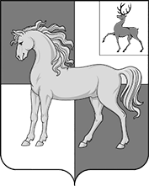 АДМИНИСТРАЦИЯ ПОЧИНКОВСКОГО МУНИЦИПАЛЬНОГО ОКРУГАНИЖЕГОРОДСКОЙ ОБЛАСТИПОСТАНОВЛЕНИЕО внесении изменений в муниципальную программу «Управление муниципальными финансами Починковского муниципального района Нижегородской области», утвержденной постановлением администрации Починковского муниципального района от 30 декабря 2015 года № 1138Наименование ПрограммыУправление муниципальными финансами Починковского муниципального района Нижегородской областиМуниципальный заказчик-координатор ПрограммыУправление финансов администрации Починковского муниципального района Нижегородской области (далее - управление финансов)Соисполнители ПрограммыУправление экономики и прогнозирования администрации Починковского муниципального округа Нижегородской области,Управление образования администрации Починковского муниципального района Нижегородской области,Управление культуры и спорта администрации Починковского муниципального района Нижегородской области,Управление сельского хозяйства и земельной реформы администрации Починковского муниципального района Нижегородской области,Управление архитектуры, строительства и ЖКХ администрации Починковского муниципального района Нижегородской области,Комитет по управлению муниципальным имуществом администрации Починковского муниципального района Нижегородской областиПодпрограммы ПрограммыПодпрограмма "Организация и совершенствование бюджетного процесса в Починковском муниципальном районе Нижегородской области",подпрограмма "Создание условий для эффективного выполнения собственных и передаваемых полномочий органами местного самоуправления муниципальных образований Починковского муниципального района Нижегородской области",подпрограмма "Повышение эффективности бюджетных расходов Починковского муниципального района Нижегородской области",подпрограмма "Обеспечение реализации муниципальной программы"Цель ПрограммыОбеспечение сбалансированности и устойчивости бюджета Починковского муниципального района Нижегородской области, повышение эффективности и качества управления муниципальными финансами Починковского муниципального района Нижегородской областиЗадачи ПрограммыСоздание оптимальных условий для повышения бюджетного потенциала, сбалансированности и устойчивости бюджета Починковского муниципального района Нижегородской области.Обеспечение органов местного самоуправления Починковского муниципального района Нижегородской области средствами, необходимыми для эффективного исполнения возложенных на них полномочий.Повышение эффективности бюджетных расходов на основе дальнейшего совершенствования бюджетных правоотношений и механизмов использования бюджетных средствЭтапы и сроки реализации Программы2020 - 2023 годы, без разделения на этапыОбъемы бюджетных ассигнований Программы Предполагаемый общий объем финансовых средств, необходимых для реализации Программы, составляет 141406,3тыс. рублей, в том числе:2020 год –97488,3 тыс. рублей;2021 год –15306 тыс. рублей;2022 год –14306 тыс.рублей.2023 год – 14306 тыс.рублей том числе:- предполагаемый общий объем финансовых средств, необходимых для реализации подпрограммы "Организация и совершенствование бюджетного процесса Починковского муниципального района Нижегородской области" составляет 2824,8 тыс. рублей, в том числе:2020 год –324,8тыс. рублей;2021 год –1500тыс. рублей;2022 год – 500тыс. рублей;2023 год –500 тыс.рублей.- предполагаемый общий объем финансовых средств, необходимых для реализации подпрограммы "Создание условий для эффективного выполнения собственных и передаваемых полномочий органами местного самоуправления муниципальных образований Починковского муниципального района Нижегородской области" составляет 83417,9тыс. рублей, в том числе:2020 год –83417,9тыс. рублей;2021 год – 0 тыс. рублей;2022 год – 0 тыс. рублей;2023 год – 0 тыс. рублей.- предполагаемый общий объем финансовых средств, необходимых для реализации подпрограммы "Повышение эффективности бюджетных расходов Починковского муниципального района Нижегородской области" составляет 0 тыс. рублей, в том числе:2020 год – 0 тыс. рублей;- предполагаемый общий объем финансовых средств, необходимых для реализации подпрограммы "Обеспечение реализации муниципальной программы" составляет 55163,6 тыс. рублей, в том числе:2020 год – 13745,6 тыс. рублей;2021 год – 13806 тыс. рублей2022 год – 13806 тыс. рублей.2023 год – 13806 тыс. рублей.Индикаторы достижения цели и показатели непосредственных результатов Программы- увеличение доходов бюджета Починковского муниципального района Нижегородской области на душу населения до 31 тыс. рублей;- увеличение доли расходов бюджета Починковского муниципального района Нижегородской области, формируемых в рамках муниципальных программ до 70% в общем объеме расходов бюджета:- удельный вес муниципального долга по отношению к доходам бюджета без учета безвозмездных поступлений из федерального и областного бюджета составляет не более 3%;Наименование основного мероприятияКатегория расходов (капвложения, НИОКР, прочие расходы)Срок исполненияСрок исполненияИсполнители мероприятий2020202120222023ВсегоПодпрограмма 1. Организация и совершенствование бюджетного процесса Починковского муниципального района Нижегородской областиПодпрограмма 1. Организация и совершенствование бюджетного процесса Починковского муниципального района Нижегородской областиПодпрограмма 1. Организация и совершенствование бюджетного процесса Починковского муниципального района Нижегородской областиПодпрограмма 1. Организация и совершенствование бюджетного процесса Починковского муниципального района Нижегородской областиПодпрограмма 1. Организация и совершенствование бюджетного процесса Починковского муниципального района Нижегородской области324,815005005002824,8Основное мероприятие 1.1. Совершенствование нормативного правового регулирования и методологического обеспечения бюджетного процессаПрочие расходы2020 - 2023 годыУправление финансов администрации Починковского муниципального районаУправление финансов администрации Починковского муниципального районаОсновное мероприятие 1.2. Формирование районного бюджета на очередной финансовый год и плановый периодПрочие расходы2020 - 2023 годыУправление финансов администрации Починковского муниципального районаУправление финансов администрации Починковского муниципального районаОсновное мероприятие 1.3. Создание условий для роста налоговых и неналоговых доходов консолидированного бюджета Починковского муниципального района Нижегородской областиПрочие расходы2020 - 2023 годыУправление финансов администрации Починковского муниципального районаУправление финансов администрации Починковского муниципального районаОсновное мероприятие 1.4. Управление средствами резервного фонда администрации Починковского муниципального районаПрочие расходы2020 - 2023 годыУправление финансов Администрации Починковского муниципального районаУправление финансов Администрации Починковского муниципального района324,815005005002824,8Основное мероприятие 1.5. Организация исполнения районного бюджетаПрочие расходы2020 - 2023 годыУправление финансов администрации Починковского муниципального районаУправление финансов администрации Починковского муниципального районаОсновное мероприятие 1.6. Формирование и представление бюджетной отчетности Починковского муниципального района Нижегородской областиПрочие расходы2020 - 2023 годыУправление финансов администрации Починковского муниципального районаУправление финансов администрации Починковского муниципального районаОсновное мероприятие 1.7. Реализация мер по оптимизации муниципального долга Починковского муниципального района Нижегородской областиПрочие расходы2020 - 2023 годыУправление финансов администрации Починковского муниципального районаУправление финансов администрации Починковского муниципального районаОсновное мероприятие 1.8. Своевременное исполнение долговых обязательств Починковского муниципального района Нижегородской областиПрочие расходы2020 - 2023 годыУправление финансов администрации Починковского муниципального районаУправление финансов администрации Починковского муниципального районаОсновное мероприятие 1.9. Организация и осуществление полномочий по внутреннему муниципальному финансовому контролюПрочие расходы2020 - 2023 годыУправление финансов администрации Починковского муниципального районаУправление финансов администрации Починковского муниципального районаОсновное мероприятие 1.10. Организация и осуществление полномочий по контролю в сфере закупок для обеспечения муниципальных нужд Починковского муниципального района Нижегородской областиПрочие расходы2020 - 2023 годыУправление финансов администрации Починковского муниципального районаУправление финансов администрации Починковского муниципального районаПодпрограмма 2. Создание условий для эффективного выполнения собственных и передаваемых полномочий органами местного самоуправления муниципальных образований Починковского муниципального района Нижегородской областиПодпрограмма 2. Создание условий для эффективного выполнения собственных и передаваемых полномочий органами местного самоуправления муниципальных образований Починковского муниципального района Нижегородской областиПодпрограмма 2. Создание условий для эффективного выполнения собственных и передаваемых полномочий органами местного самоуправления муниципальных образований Починковского муниципального района Нижегородской областиПодпрограмма 2. Создание условий для эффективного выполнения собственных и передаваемых полномочий органами местного самоуправления муниципальных образований Починковского муниципального района Нижегородской областиПодпрограмма 2. Создание условий для эффективного выполнения собственных и передаваемых полномочий органами местного самоуправления муниципальных образований Починковского муниципального района Нижегородской области83417,9 00083417,9Основное мероприятие 2.1. Обеспечение муниципальных образований района средствами на выравнивание бюджетной обеспеченности и сбалансированности бюджетовПрочие расходы2020 - 2023 годыУправление финансов администрации Починковского муниципального районаУправление финансов администрации Починковского муниципального района81747,90 0081747,9Основное мероприятие 2.2. Администрирование межбюджетных трансфертов, предоставляемых бюджетам поселений Починковского муниципального района Нижегородской области за счет средств федерального бюджетаПрочие расходы2020 - 2023 годыУправление финансов администрации Починковского муниципального района иУправление финансов администрации Починковского муниципального района и16700 001670Основное мероприятие 2.3. Обеспечение муниципальных образований средствами на предоставление финансовой помощи поселениямПрочие расходы2020 - 2023 годыУправление финансов администрации Починковского муниципального районаУправление финансов администрации Починковского муниципального районаОсновное мероприятие 2.4. Повышение эффективности реализации приоритетов муниципальной политики на местном уровнеПрочие расходы2020 - 2023 годыУправление финансов администрации Починковского муниципального районаУправление финансов администрации Починковского муниципального районаОсновное мероприятие 2.5. Совершенствование механизмов межбюджетного регулированияПрочие расходы2020 - 2023 годыУправление финансов администрации Починковского муниципального районаУправление финансов администрации Починковского муниципального районаОсновное мероприятие 2.6. Осуществление контроля за соблюдением органами местного самоуправления поселений основных условий предоставления межбюджетных трансфертов из районного бюджетаПрочие расходы2020 - 2023 годыУправление финансов администрации Починковского муниципального районаУправление финансов администрации Починковского муниципального районаПодпрограмма 3. Повышение эффективности бюджетных расходов Починковского муниципального района Нижегородской областиПодпрограмма 3. Повышение эффективности бюджетных расходов Починковского муниципального района Нижегородской областиПодпрограмма 3. Повышение эффективности бюджетных расходов Починковского муниципального района Нижегородской областиПодпрограмма 3. Повышение эффективности бюджетных расходов Починковского муниципального района Нижегородской областиПодпрограмма 3. Повышение эффективности бюджетных расходов Починковского муниципального района Нижегородской области0 0000Основное мероприятие 3.1. Разработка и реализация муниципальных программ Починковского муниципального района Нижегородской областиПрочие расходы2020 - 2023 годыорганы исполнительной власти Починковского муниципального района, управление экономики и прогнозированияорганы исполнительной власти Починковского муниципального района, управление экономики и прогнозированияОсновное мероприятие 3.2. Формирование программной классификации расходов районного бюджетаПрочие расходы2020 - 2023 годыУправление финансов администрации Починковского муниципального районаУправление финансов администрации Починковского муниципального районаОсновное мероприятие 3.3. Обеспечение взаимосвязи муниципальных программ и муниципальных заданийПрочие расходы2020 - 2023 годыорганы исполнительной власти Починковского муниципального района являющиеся учредителями муниципальных учреждений районаорганы исполнительной власти Починковского муниципального района являющиеся учредителями муниципальных учреждений районаОсновное мероприятие 3.4. Оптимизация подходов к оказанию однотипных муниципальных услугПрочие расходыЕжегодно, до начала формирования муниципальных заданий на очередной финансовый год и плановый периодорганы исполнительной власти Починковского муниципального района, являющиеся учредителями муниципальных учреждений районаорганы исполнительной власти Починковского муниципального района, являющиеся учредителями муниципальных учреждений районаОсновное мероприятие 3.5. Обеспечение выполнения муниципальных заданий максимальным количеством муниципальных учреждений, которым установлены муниципальные заданияПрочие расходыЕжегодноорганы исполнительной власти Починковского муниципального района, являющиеся учредителями муниципальных учреждений районаорганы исполнительной власти Починковского муниципального района, являющиеся учредителями муниципальных учреждений районаОсновное мероприятие 3.6. Обеспечение надлежащего качества оказания муниципальных услугПрочие расходыЕжегодноорганы исполнительной власти Починковского муниципального района, являющиеся учредителями муниципальных учреждений районаорганы исполнительной власти Починковского муниципального района, являющиеся учредителями муниципальных учреждений районаОсновное мероприятие 3.7. Расширение практики применения нормативов финансовых затрат на предоставление муниципальных услугПрочие расходыЕжегодно, в сроки, установленные для формирования районного бюджетаУправление образования, Управление культуры и спортаУправление образования, Управление культуры и спортаОсновное мероприятие 3.8. Обеспечение зависимости оплаты труда руководителей органов исполнительной власти и руководителей муниципальных учреждений от результатов их профессиональной деятельностиПрочие расходыI Районная администрацияУправление образования, Управление культуры и спорта Районная администрацияУправление образования, Управление культуры и спорта Основное мероприятие 3.9 Стимулирование органов исполнительной власти Починковского муниципального района Нижегородской области к повышению качества финансового менеджментаПрочие расходыЕжеквартальноУправление финансов администрации Починковского муниципального района, органы исполнительной властиПочинковского муниципального района Управление финансов администрации Починковского муниципального района, органы исполнительной властиПочинковского муниципального района 00000Основное мероприятие 3.10. Стимулирование повышения качества управления бюджетным процессом на местном уровнеПрочие расходы2020 - 2023 годыОсновное мероприятие 3.11. Повышение эффективности внутреннего финансового контроля и внутреннего финансового аудитаПрочие расходы2020 - 2023 годыорганы исполнительной власти Починковского муниципального района Управлениефинансов Починковского муниципального районаорганы исполнительной власти Починковского муниципального района Управлениефинансов Починковского муниципального районаОсновное мероприятие 3.12. Повышение эффективности ведомственного контроля в сфере закупок для обеспечения муниципальных нужд Починковского муниципального района Нижегородской областиПрочие расходы2020 - 2023 годыорганы исполнительной власти Починковского муниципального района, Управление финансов Починковского муниципального района органы исполнительной власти Починковского муниципального района, Управление финансов Починковского муниципального района Основное мероприятие 3.13. Модернизация муниципальной информационной системы управления общественными финансамиПрочие расходы2020 - 2023 годыУправление финансов Починковского муниципального районаУправление финансов Починковского муниципального районаОсновное мероприятие 3.14. Повышение прозрачности деятельности органов исполнительной власти Починковского муниципального района и муниципальных учреждений района по оказанию муниципальных услуг и соблюдению требований к их качествуПрочие расходы2020 - 2023 годыорганы исполнительной власти Починковского муниципального района, являющиеся учредителями муниципальных учрежденийорганы исполнительной власти Починковского муниципального района, являющиеся учредителями муниципальных учрежденийОсновное мероприятие 3.15. Повышение открытости информации о бюджетном процессеПрочие расходы2020 - 2023 годыУправление финансов Починковского муниципального района, органы исполнительной власти Починковского муниципального районаУправление финансов Починковского муниципального района, органы исполнительной власти Починковского муниципального районаПодпрограмма 4. Обеспечение реализации муниципальной программыПодпрограмма 4. Обеспечение реализации муниципальной программыПодпрограмма 4. Обеспечение реализации муниципальной программы13745,613806138061380655163,6Основное мероприятие 4.1. Обеспечение деятельности управления финансов Починковского муниципального района Нижегородской областиПрочие расходы13745,613806138061380655163,6СтатусПодпрограмма муниципальнойпрограммыМуниципальный заказчик-координатор, соисполнители2020202120222023всегоМуниципальная программа "Управление муниципальными финансами Починковского муниципального района Нижегородской области"Муниципальная программа "Управление муниципальными финансами Починковского муниципального района Нижегородской области"Всего97488,3153061430614306141406,3Муниципальная программа "Управление муниципальными финансами Починковского муниципального района Нижегородской области"Муниципальная программа "Управление муниципальными финансами Починковского муниципального района Нижегородской области"Муниципальныйзаказчик-координатор –управление финансов администрации Починковского муниципального районаМуниципальная программа "Управление муниципальными финансами Починковского муниципального района Нижегородской области"Муниципальная программа "Управление муниципальными финансами Починковского муниципального района Нижегородской области"соисполнителиПодпрограмма 1Организация и совершенствование бюджетного процесса Починковского муниципального района Нижегородской областиВсего324,815005005002824,8Подпрограмма 1Организация и совершенствование бюджетного процесса Починковского муниципального района Нижегородской областиМуниципальныйзаказчик-координатор –управление финансов администрации Починковского муниципального района324,815005005002824,8Подпрограмма 1Организация и совершенствование бюджетного процесса Починковского муниципального района Нижегородской областисоисполнителиПодпрограмма 2Создание условий для эффективного выполнения собственных и передаваемых полномочий органами местного самоуправления Починковского муниципального районаВсего83417,9 00083417,9Подпрограмма 2Создание условий для эффективного выполнения собственных и передаваемых полномочий органами местного самоуправления Починковского муниципального районаМуниципальныйзаказчик-координатор –управление финансов администрации Починковского муниципального района83417,9 00083417,9Подпрограмма 3Повышение эффективности бюджетных расходов Починковского муниципального района Нижегородской областиВсего00000Подпрограмма 3Повышение эффективности бюджетных расходов Починковского муниципального района Нижегородской областиМуниципальныйзаказчик-координатор –управление финансов администрации Починковского муниципального района00000Подпрограмма 3Повышение эффективности бюджетных расходов Починковского муниципального района Нижегородской областисоисполнителиПодпрограмма 4Обеспечение реализации муниципальной программыВсего13745,613806138061380655163,6Подпрограмма 4Обеспечение реализации муниципальной программыМуниципальныйзаказчик-координатор –управление финансов администрации Починковского муниципального района13745,613806138061380655163,6СтатусПодпрограмма муниципальнойпрограммыМуниципальный заказчик-координатор, соисполнители2020202120222023ВсегоМуниципальная программа "Управление муниципальными финансами Починковского муниципального района Нижегородской области"Муниципальная программа "Управление муниципальными финансами Починковского муниципального района Нижегородской области"Всего, в том числе:97488,3153061430614306141406,3Муниципальная программа "Управление муниципальными финансами Починковского муниципального района Нижегородской области"Муниципальная программа "Управление муниципальными финансами Починковского муниципального района Нижегородской области"расходы районногобюджета40749,515306143061430684667,5Муниципальная программа "Управление муниципальными финансами Починковского муниципального района Нижегородской области"Муниципальная программа "Управление муниципальными финансами Починковского муниципального района Нижегородской области"расходы федерального бюджета16700001670Муниципальная программа "Управление муниципальными финансами Починковского муниципального района Нижегородской области"Муниципальная программа "Управление муниципальными финансами Починковского муниципального района Нижегородской области"расходы областного бюджета55068,800055068,8Муниципальная программа "Управление муниципальными финансами Починковского муниципального района Нижегородской области"Муниципальная программа "Управление муниципальными финансами Починковского муниципального района Нижегородской области"расходы муниципальныхвнебюджетных фондов РФМуниципальная программа "Управление муниципальными финансами Починковского муниципального района Нижегородской области"Муниципальная программа "Управление муниципальными финансами Починковского муниципального района Нижегородской области"юридические лицаМуниципальная программа "Управление муниципальными финансами Починковского муниципального района Нижегородской области"Муниципальная программа "Управление муниципальными финансами Починковского муниципального района Нижегородской области"прочие источникиПодпрограмма 1Организация и совершенствование бюджетного процесса Починковского муниципального района Нижегородской областиВсего, в том числе:324,815005005002824,8Подпрограмма 1Организация и совершенствование бюджетного процесса Починковского муниципального района Нижегородской областирасходы районногобюджета324,815005005002824,8Подпрограмма 1Организация и совершенствование бюджетного процесса Починковского муниципального района Нижегородской областирасходы федерального бюджетаПодпрограмма 1Организация и совершенствование бюджетного процесса Починковского муниципального района Нижегородской областирасходы местных бюджетовПодпрограмма 1Организация и совершенствование бюджетного процесса Починковского муниципального района Нижегородской областирасходы муниципальныхвнебюджетных фондов РФПодпрограмма 1Организация и совершенствование бюджетного процесса Починковского муниципального района Нижегородской областиюридические лицаПодпрограмма 1Организация и совершенствование бюджетного процесса Починковского муниципального района Нижегородской областипрочие источникиОсновное мероприятие 1.1Совершенствование нормативного правового регулирования и методологического обеспечения бюджетного процессаВсего, в том числе:Основное мероприятие 1.1Совершенствование нормативного правового регулирования и методологического обеспечения бюджетного процессарасходы районногобюджетаОсновное мероприятие 1.1Совершенствование нормативного правового регулирования и методологического обеспечения бюджетного процессарасходы федерального бюджетаОсновное мероприятие 1.2Формирование районного бюджета на очередной финансовый год Всего, в том числе:Основное мероприятие 1.2Формирование районного бюджета на очередной финансовый год расходы областногобюджетаОсновное мероприятие 1.2Формирование районного бюджета на очередной финансовый год расходы федерального бюджетаОсновное мероприятие 1.2Формирование районного бюджета на очередной финансовый год расходы районного бюджетаОсновное мероприятие 1.3Создание условий для роста налоговых и неналоговых доходов консолидированного бюджета Починковского муниципального районаНижегородской областиВсего, в том числе:Основное мероприятие 1.3Создание условий для роста налоговых и неналоговых доходов консолидированного бюджета Починковского муниципального районаНижегородской областирасходы районногобюджетаОсновное мероприятие 1.3Создание условий для роста налоговых и неналоговых доходов консолидированного бюджета Починковского муниципального районаНижегородской областирасходы федерального бюджетаОсновное мероприятие 1.3Создание условий для роста налоговых и неналоговых доходов консолидированного бюджета Починковского муниципального районаНижегородской областиРасходы областного бюджетаОсновное мероприятие 1.4Управление средствами резервного фонда администрации Починковского муниципального района Нижегородской областиВсего, в том числе:324,815005005002824,8Основное мероприятие 1.4Управление средствами резервного фонда администрации Починковского муниципального района Нижегородской областирасходы районного бюджета324,815005005002824,8Основное мероприятие 1.4Управление средствами резервного фонда администрации Починковского муниципального района Нижегородской областирасходы федерального бюджетаОсновное мероприятие 1.5Организация исполнения районного бюджетаВсего, в том числе:Основное мероприятие 1.5Организация исполнения районного бюджетарасходы районногобюджетаОсновное мероприятие 1.5Организация исполнения районного бюджетарасходы федерального бюджетаОсновное мероприятие 1.6Формирование и представление бюджетной отчетности Починковского муниципального района Нижегородской областиВсего, в том числе:Основное мероприятие 1.6Формирование и представление бюджетной отчетности Починковского муниципального района Нижегородской областирасходы районногобюджетаОсновное мероприятие 1.6Формирование и представление бюджетной отчетности Починковского муниципального района Нижегородской областирасходы федерального бюджетаОсновное мероприятие 1.7Реализация мер по оптимизации муниципального долга Починковского муниципального района Нижегородской областиВсего, в том числе:Основное мероприятие 1.7Реализация мер по оптимизации муниципального долга Починковского муниципального района Нижегородской областирасходы районногобюджетаОсновное мероприятие 1.7Реализация мер по оптимизации муниципального долга Починковского муниципального района Нижегородской областирасходы федерального бюджетаОсновное мероприятие 1.8Своевременное исполнение долговых обязательств Починковского муниципального района Нижегородской областиВсего, в том числе:Основное мероприятие 1.8Своевременное исполнение долговых обязательств Починковского муниципального района Нижегородской областирасходы районногобюджетаОсновное мероприятие 1.9Организация и осуществление полномочий по внутреннему муниципальному финансовому контролюВсего, в том числе:Основное мероприятие 1.9Организация и осуществление полномочий по внутреннему муниципальному финансовому контролюрасходы районногобюджетаОсновное мероприятие 1.10Организация и осуществление полномочий по контролю в сфере закупок для обеспечения муниципальных нужд Нижегородской областиВсего, в том числе:Основное мероприятие 1.10Организация и осуществление полномочий по контролю в сфере закупок для обеспечения муниципальных нужд Нижегородской областирасходы районногобюджетаОсновное мероприятие 1.10Организация и осуществление полномочий по контролю в сфере закупок для обеспечения муниципальных нужд Нижегородской областирасходы федерального бюджетаПодпрограмма 2Создание условий для эффективного выполнения собственных и передаваемых полномочий органами местного самоуправления Починковского муниципального района Нижегородской областиВсего, в том числе:83417,900083417,9Подпрограмма 2Создание условий для эффективного выполнения собственных и передаваемых полномочий органами местного самоуправления Починковского муниципального района Нижегородской областирасходы районногобюджета26679,126679,1Подпрограмма 2Создание условий для эффективного выполнения собственных и передаваемых полномочий органами местного самоуправления Починковского муниципального района Нижегородской областирасходы федерального бюджета16700001670Подпрограмма 2Создание условий для эффективного выполнения собственных и передаваемых полномочий органами местного самоуправления Починковского муниципального района Нижегородской областирасходы местных бюджетовПодпрограмма 2Создание условий для эффективного выполнения собственных и передаваемых полномочий органами местного самоуправления Починковского муниципального района Нижегородской областирасходы областного бюджета55068,855068,8Подпрограмма 2Создание условий для эффективного выполнения собственных и передаваемых полномочий органами местного самоуправления Починковского муниципального района Нижегородской областиюридические лицаПодпрограмма 2Создание условий для эффективного выполнения собственных и передаваемых полномочий органами местного самоуправления Починковского муниципального района Нижегородской областипрочие источникиОсновное мероприятие 2.1Обеспечение сельсоветов района средствами на выравнивание бюджетной обеспеченности и сбалансированности бюджетовВсего, в том числе:81747,900081747,9Основное мероприятие 2.1Обеспечение сельсоветов района средствами на выравнивание бюджетной обеспеченности и сбалансированности бюджетоврасходы районного бюджета26679,126679,1Основное мероприятие 2.1Обеспечение сельсоветов района средствами на выравнивание бюджетной обеспеченности и сбалансированности бюджетоврасходы областного бюджета55068,855068,8Основное мероприятие 2.2Администрирование межбюджетных трансфертов, предоставляемых бюджетам муниципальных образований Починковского муниципального района Нижегородской области за счет средств федерального бюджетаВсего, в том числе:16700001670Основное мероприятие 2.2Администрирование межбюджетных трансфертов, предоставляемых бюджетам муниципальных образований Починковского муниципального района Нижегородской области за счет средств федерального бюджетарасходы районногобюджетаОсновное мероприятие 2.2Администрирование межбюджетных трансфертов, предоставляемых бюджетам муниципальных образований Починковского муниципального района Нижегородской области за счет средств федерального бюджетарасходы федерального бюджета16700001670Основное мероприятие 2.3Обеспечение муниципальных районов средствами на предоставление финансовой помощи поселениямВсего, в том числе:Основное мероприятие 2.3Обеспечение муниципальных районов средствами на предоставление финансовой помощи поселениямрасходы районного бюджетаОсновное мероприятие 2.3Обеспечение муниципальных районов средствами на предоставление финансовой помощи поселениямрасходы федерального бюджетаОсновное мероприятие 2.4Повышение эффективности реализации приоритетов муниципальнойполитики на местном уровнеВсего, в том числе:Основное мероприятие 2.4Повышение эффективности реализации приоритетов муниципальнойполитики на местном уровнерасходы районного бюджетаОсновное мероприятие 2.4Повышение эффективности реализации приоритетов муниципальнойполитики на местном уровнерасходы федерального бюджетаОсновное мероприятие 2.5Совершенствование механизмов межбюджетного регулированияВсего, в том числе:Основное мероприятие 2.5Совершенствование механизмов межбюджетного регулированиярасходы районного бюджетаОсновное мероприятие 2.5Совершенствование механизмов межбюджетного регулированиярасходы федерального бюджетаОсновное мероприятие 2.6Осуществление контроля за соблюдением органами местного самоуправления основных условий предоставления межбюджетных трансфертов из районногобюджетаВсего, в том числе:Основное мероприятие 2.6Осуществление контроля за соблюдением органами местного самоуправления основных условий предоставления межбюджетных трансфертов из районногобюджетарасходы районногобюджетаОсновное мероприятие 2.6Осуществление контроля за соблюдением органами местного самоуправления основных условий предоставления межбюджетных трансфертов из районногобюджетарасходы федерального бюджетаПодпрограмма 3Повышение эффективности бюджетных расходов Починковского муниципального района Нижегородской областиВсего, в том числе:00000Подпрограмма 3Повышение эффективности бюджетных расходов Починковского муниципального района Нижегородской областирасходы районногобюджета00000Подпрограмма 3Повышение эффективности бюджетных расходов Починковского муниципального района Нижегородской областирасходы федерального бюджетаПодпрограмма 3Повышение эффективности бюджетных расходов Починковского муниципального района Нижегородской областирасходы местных бюджетовПодпрограмма 3Повышение эффективности бюджетных расходов Починковского муниципального района Нижегородской областирасходы муниципальных внебюджетных фондов РФПодпрограмма 3Повышение эффективности бюджетных расходов Починковского муниципального района Нижегородской областиюридические лицаПодпрограмма 3Повышение эффективности бюджетных расходов Починковского муниципального района Нижегородской областипрочие источникиОсновное мероприятие 3.1Разработка и реализация муниципальныхпрограмм Починковского муниципального района Нижегородской областиВсего, в том числе:Основное мероприятие 3.1Разработка и реализация муниципальныхпрограмм Починковского муниципального района Нижегородской областирасходы районногобюджетаОсновное мероприятие 3.1Разработка и реализация муниципальныхпрограмм Починковского муниципального района Нижегородской областирасходы федерального бюджетаОсновное мероприятие 3.2Формирование программной классификации расходов районногобюджетаВсего, в том числе:Основное мероприятие 3.2Формирование программной классификации расходов районногобюджетарасходы районногобюджетаОсновное мероприятие 3.2Формирование программной классификации расходов районногобюджетарасходы федерального бюджетаОсновное мероприятие 3.3Обеспечение взаимосвязи муниципальныхпрограмм и муниципальныхзаданийВсего, в том числе:Основное мероприятие 3.3Обеспечение взаимосвязи муниципальныхпрограмм и муниципальныхзаданийрасходы районногобюджетаОсновное мероприятие 3.4Оптимизации подходов к оказанию однотипных муниципальныхуслугВсего, в том числе:Основное мероприятие 3.4Оптимизации подходов к оказанию однотипных муниципальныхуслуграсходы районногобюджетаОсновное мероприятие 3.5Обеспечение выполнения муниципальных заданий максимальным количеством муниципальных учреждений, которым установлены муниципальные заданияВсего, в том числе:Основное мероприятие 3.5Обеспечение выполнения муниципальных заданий максимальным количеством муниципальных учреждений, которым установлены муниципальные заданиярасходы районного бюджетаОсновное мероприятие 3.6Обеспечение надлежащего качества оказания муниципальныхуслугВсего, в том числе:Основное мероприятие 3.6Обеспечение надлежащего качества оказания муниципальныхуслуграсходы районногобюджетаОсновное мероприятие 3.7Расширение практики применения нормативов финансовых затрат на предоставление муниципальных услугВсего, в том числе:Основное мероприятие 3.7Расширение практики применения нормативов финансовых затрат на предоставление муниципальных услуграсходы районногобюджетаОсновное мероприятие 3.8Обеспечение зависимости оплаты труда руководителей органов исполнительной власти и руководителей муниципальныхучреждений от результатов их профессиональной деятельностиВсего, в том числе:Основное мероприятие 3.8Обеспечение зависимости оплаты труда руководителей органов исполнительной власти и руководителей муниципальныхучреждений от результатов их профессиональной деятельностирасходы районногобюджетаОсновное мероприятие 3.9Стимулирование органов исполнительной власти Починковского муниципального района Нижегородской области к повышению качества финансового менеджментаВсего, в том числе:00000Основное мероприятие 3.9Стимулирование органов исполнительной власти Починковского муниципального района Нижегородской области к повышению качества финансового менеджментарасходы районногобюджета00000Основное мероприятие 3.10Стимулирование повышения качества управления бюджетным процессом на местном уровнеВсего, в том числе:Основное мероприятие 3.10Стимулирование повышения качества управления бюджетным процессом на местном уровнерасходы районногобюджетаОсновное мероприятие 3.11Повышение эффективности внутреннего финансового контроля и внутреннего финансового аудитаВсего, в том числе:Основное мероприятие 3.11Повышение эффективности внутреннего финансового контроля и внутреннего финансового аудитарасходы районного бюджетаОсновное мероприятие 3.12Повышение эффективности ведомственного контроля в сфере закупок для обеспечения муниципальных нужд Починковского муниципального района Нижегородской областиВсего, в том числе:Основное мероприятие 3.12Повышение эффективности ведомственного контроля в сфере закупок для обеспечения муниципальных нужд Починковского муниципального района Нижегородской областирасходы районногобюджетаОсновное мероприятие 3.13Модернизация муниципальной информационной системы управления общественными финансамиВсего, в том числе:Основное мероприятие 3.13Модернизация муниципальной информационной системы управления общественными финансамирасходы районногобюджетаОсновное мероприятие 3.14Повышение прозрачности деятельности органов исполнительной власти Починковского муниципального района Нижегородской области и муниципальных учреждений Починковского муниципального района Нижегородской области по оказанию муниципальных услуг и соблюдению требований к их качествуВсего, в том числе:Основное мероприятие 3.14Повышение прозрачности деятельности органов исполнительной власти Починковского муниципального района Нижегородской области и муниципальных учреждений Починковского муниципального района Нижегородской области по оказанию муниципальных услуг и соблюдению требований к их качествурасходы районногобюджетаОсновное мероприятие 3.15Повышение открытости информации о бюджетном процессеВсего, в том числе:Основное мероприятие 3.15Повышение открытости информации о бюджетном процессерасходы районного бюджетаПодпрограмма 4Обеспечение реализации муниципальной программыВсего, в том числе:13745,613806138061380655163,6Подпрограмма 4Обеспечение реализации муниципальной программырасходы районногобюджета13745,613806138061380655163,6Подпрограмма 4Обеспечение реализации муниципальной программырасходы местных бюджетовПодпрограмма 4Обеспечение реализации муниципальной программырасходы муниципальныхвнебюджетных фондов РФПодпрограмма 4Обеспечение реализации муниципальной программыюридические лицаПодпрограмма 4Обеспечение реализации муниципальной программыпрочие источникиОсновное мероприятие 4.1Обеспечение деятельности управления финансов администрации Починковского муниципального района Нижегородской областиВсего, в том числе:13745,613806138061380655163,6Основное мероприятие 4.1Обеспечение деятельности управления финансов администрации Починковского муниципального района Нижегородской областирасходы районногобюджета13745,613806138061380655163,6СтатусПодпрограмма муниципальной программыПодпрограмма муниципальной программыКод бюджетной классификацииКод бюджетной классификацииКод бюджетной классификацииКод бюджетной классификацииСтатусПодпрограмма муниципальной программыПодпрограмма муниципальной программыГРБСРзПрЦСРВР2020202120222023ВсегоМуниципальная программа "Управление муниципальными финансами Починковского муниципального района Нижегородской области"Муниципальная программа "Управление муниципальными финансами Починковского муниципального района Нижегородской области"Муниципальная программа "Управление муниципальными финансами Починковского муниципального района Нижегородской области"97488,3153061430614306141406,3Подпрограмма 1. Организация и совершенствование бюджетного процесса Починковского муниципального района Нижегородской областиПодпрограмма 1. Организация и совершенствование бюджетного процесса Починковского муниципального района Нижегородской областиПодпрограмма 1. Организация и совершенствование бюджетного процесса Починковского муниципального района Нижегородской области15005005002647,5Резервный фонд администрации Починковского муниципального района00101111410405000800360324,815005005002824,8Подпрограмма 2. Создание условий для эффективного выполнения собственных и передаваемых полномочий органами местного самоуправления муниципальных образований Починковского муниципального района Нижегородской областиПодпрограмма 2. Создание условий для эффективного выполнения собственных и передаваемых полномочий органами местного самоуправления муниципальных образований Починковского муниципального района Нижегородской областиПодпрограмма 2. Создание условий для эффективного выполнения собственных и передаваемых полномочий органами местного самоуправления муниципальных образований Починковского муниципального района Нижегородской области83417,900083417,90011401142017313050055068,800055068,800114031420171030142017102050026679,100026679,10010203142025118050016700001670Подпрограмма 3. Повышение эффективности бюджетных расходов Починковского муниципального района Нижегородской областиПодпрограмма 3. Повышение эффективности бюджетных расходов Починковского муниципального района Нижегородской областиПодпрограмма 3. Повышение эффективности бюджетных расходов Починковского муниципального района Нижегородской области00000Стимулирование органов исполнительной власти ПМ0 к повышению качества финансового менеджмента001011314310002020000000Подпрограмма 4. Обеспечение реализации муниципальной программыПодпрограмма 4. Обеспечение реализации муниципальной программыПодпрограмма 4. Обеспечение реализации муниципальной программы13745,613806138061380655163,6Обеспечение деятельности управления финансов администрации Починковского муниципального района Нижегородской области0010106144010019000013745,613806138061380655163,6